Modul: Synliggjøre elevenes tenkning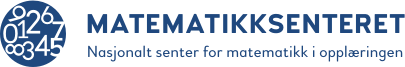 Undervisningsnotat «Hvem skal ut?» og bruk av samtaletrekkMål:	Bruke samtaletrekkene for å engasjere alle elevene i den matematiske samtalen1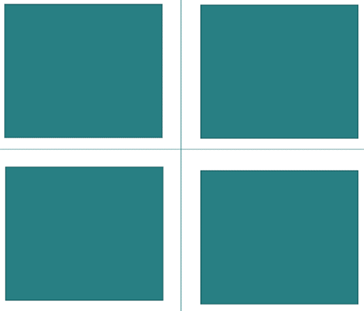 Samtaletrekk:Gjenta (og presisere): Du sier at…Mener du at…. Repetere (og reformulere): Kan du repetere med egne ord?Vil du spørre «Nora» hva hun mente? Resonnere: Er du enig eller uenig? Hvorfor? Hva mener du om det? Hvorfor tror du det? Tilføye: Har du noe å føye til?Ventetid: Venter uten å si noeSnu og snakk: Rask prat med sidemannen.Endre: «Har noen endret tenkningen sin?» «Hva har du lært?»Velg ut to-tre samtaletrekk som dere vil fokusere på i utprøvingen og marker i oversikten over.Velg ut to-tre samtaletrekk som dere vil fokusere på i utprøvingen og marker i oversikten over.Velg ut to-tre samtaletrekk som dere vil fokusere på i utprøvingen og marker i oversikten over.Oppstart av timen – Hvordan presentere oppgaven/aktiviteten og organisere arbeidet slik at elever som presterer lavt får mulighet til å delta?Oppstart av timen – Hvordan presentere oppgaven/aktiviteten og organisere arbeidet slik at elever som presterer lavt får mulighet til å delta?Oppstart av timen – Hvordan presentere oppgaven/aktiviteten og organisere arbeidet slik at elever som presterer lavt får mulighet til å delta?Hvordan vil du engasjere alle elevene i den faglige samtalen (lytte til hverandre, begrunne valg, reflektere over påstander…)?Hvordan vil du engasjere alle elevene i den faglige samtalen (lytte til hverandre, begrunne valg, reflektere over påstander…)?Hvordan vil du engasjere alle elevene i den faglige samtalen (lytte til hverandre, begrunne valg, reflektere over påstander…)?Oppsummering – Hvordan vil du oppsummere og avslutte sammen med elevene (få fram elevenes synspunkter)? Hvordan vil du knytte sammen ulike elevers resonnement?Oppsummering – Hvordan vil du oppsummere og avslutte sammen med elevene (få fram elevenes synspunkter)? Hvordan vil du knytte sammen ulike elevers resonnement?Oppsummering – Hvordan vil du oppsummere og avslutte sammen med elevene (få fram elevenes synspunkter)? Hvordan vil du knytte sammen ulike elevers resonnement?Refleksjoner etter gjennomføringHvordan påvirket din bruk av samtaletrekk alle elevers deltakelse i samtalen?Hva fikk du vite om ulike elevers tenkning?Refleksjoner etter gjennomføringHvordan påvirket din bruk av samtaletrekk alle elevers deltakelse i samtalen?Hva fikk du vite om ulike elevers tenkning?Refleksjoner etter gjennomføringHvordan påvirket din bruk av samtaletrekk alle elevers deltakelse i samtalen?Hva fikk du vite om ulike elevers tenkning?